Конспект - сценарий урока по русскому языкув 3 классе,на тему:«Различение падежей»МБОУ СОШ №2 г. Владимира им. Героя Советского Союза И.Е.Жукова.Учитель начальных классов: Костюшкина Т.А.КОНСПЕКТ - СЦЕНАРИЙ УРОКА по русскому языку.УМК. Перспективная начальная школа.ТИП УРОКА. Интерактивный урок.ТЕМА. Различение падежей.ЦЕЛЬ. Способствовать формированию регулятивных универсальных учебных действий: контроля и оценки.УЧЕБНЫЕ ЗАДАЧИ, НАПРАВЛЕННЫЕ НА ДОСТИЖЕНИЕ ЛИЧНОСТНЫХ РЕЗУЛЬТАТОВ ОБУЧЕНИЯ:формирование адекватной позитивной осознанной самооценки;УЧЕБНЫЕ ЗАДАЧИ, НАПРАВЛЕННЫЕ НА ДОСТИЖЕНИЕ МЕТАПРЕДМЕТНЫХ РЕЗУЛЬТАТОВ ОБУЧЕНИЯ:регулятивные универсальные учебные действия:принятие задачи (адекватность принятия задачи как цели, данной в определённых условиях, сохранение задачи и отношение к ней);умение контролировать процесс и результаты своей деятельности, включая осуществление предвосхищающего контроля в сотрудничестве со сверстниками;умение взаимодействовать со взрослыми и со сверстниками в учебной деятельности;адекватно воспринимать оценку;познавательные универсальные учебные действия:умение осуществлять поиск необходимой информации для выполнения учебных действий;умение строить речевое высказывание в устной и письменной форме; умение осуществлять подведение под понятие на основе распознавания объектов;Совершенствование приёмов запоминания;коммуникативные универсальные учебные действия:договариваться и приходить к общему решению в совместной деятельности;умение контролировать действия партнёра;УЧЕБНЫЕ ЗАДАЧИ, НАПРАВЛЕННЫЕ НА ДОСТИЖЕНИЕ ПРЕДМЕТНЫХ РЕЗУЛЬТАТОВ ОБУЧЕНИЯ:формировать умение различать падежи имён существительных; формировать умение работать с этимологическим словарём;узнавание изученных орфограмм;формирование умения выполнять разбор предложения;ОБОРУДОВАНИЕ.Задания на партах для работы групп, лента демонстративная (для узелков);материалы для игры в «Королевских разведчиков» (6 королей – падежей, 30 слов в разных падежах)на доске лестница 15 ступенек, карточки с цифрами 1,2,3 (1 ряд, 2 ряд, 3 ряд);компьютер, интерактивная доска, ноутбук, презентация.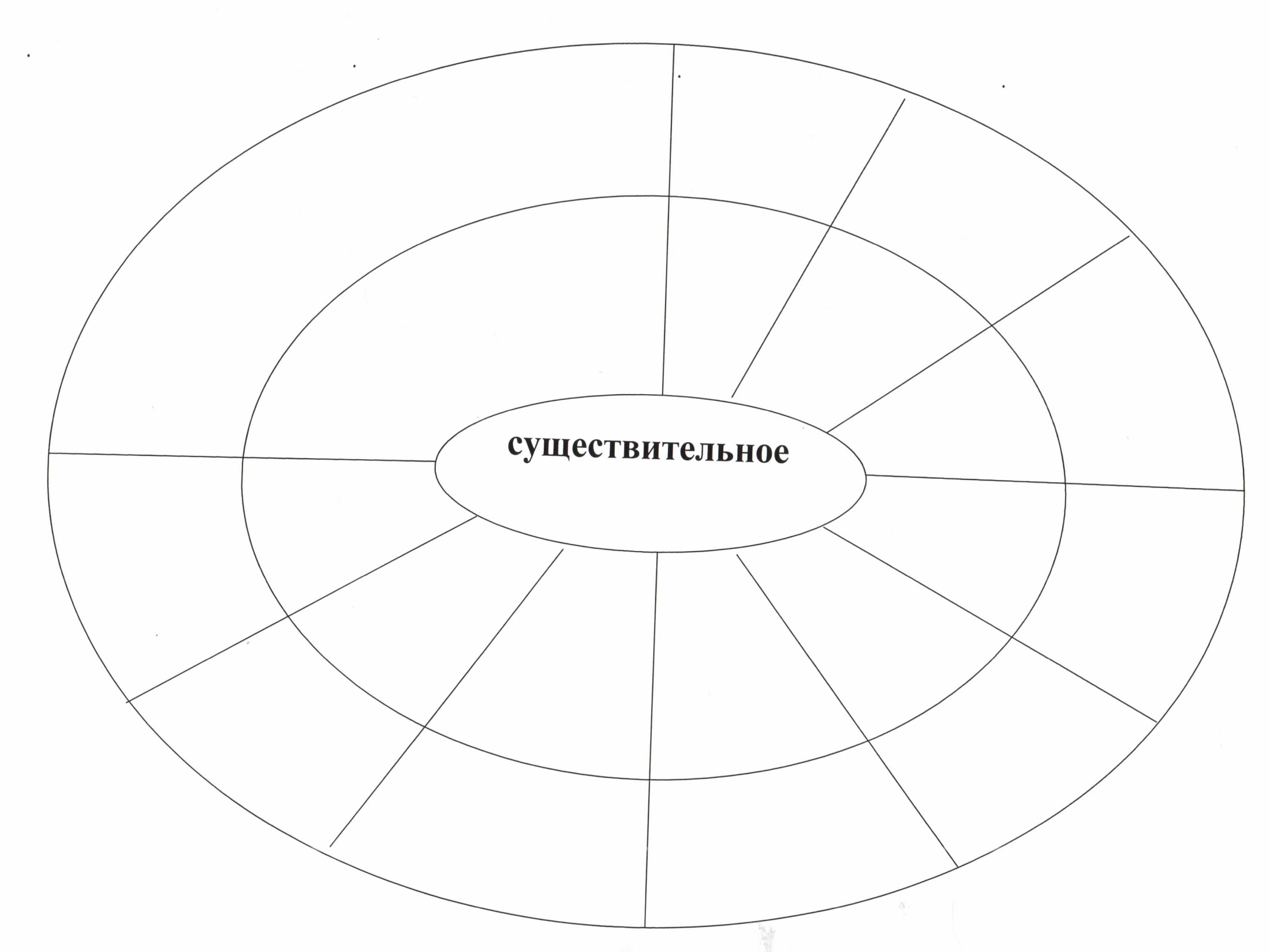 Этапы урокаДеятельность учителяДеятельность учащихсяФормируемые УУДОРГАНИЗАЦИОННЫЙ МОМЕНТСегодня на уроке мы продолжаем учиться различать падежиПРОВЕРКА ДОМАШНЕГО ЗАДАНИЯПеред тем как приступить к основной работе, давайте проверим домашнее задание. Поменялись с соседом тетрадями. Сколько узелков надо было развязать дома (упр.69 рабочая тетрадь № 1?Оценим работу: аккуратно, без ошибок, полнота, оформление, содержание (все узелки)(слайд 2) Работа в парах. Оценка домашнего задания.(слайд 3)Коммуникативные УУД(управление поведением партнёра: контроль, коррекция, оценка его действий)Предметные ДЛичностные УУД (самооценка)Познавательные УУД (Логические УД: анализ)Коммуникативные УУД(невербальные средства общения)Познавательные УУД (Логические УД: подведение под понятие.  Общеучебные: осознанное и произвольное выполнение речевого высказывания)ЗАКРЕПЛЕНИЕ ПРОЙДЕННОГО МАТЕРИАЛАО какой части речи можно рассказать так много? (таблица по имени существительному). Прежде. Чем мы начнём работать в группах, давайте повторим правила.Проверяем работу групп. (Движение по лестнице успеха).(слайд 4) Работа в группах. (На центральных столах, по рядам, лежат листочки с таблицей. См. Приложение).Коммуникативные УУД(инициативное сотрудничество, умение с достаточной полнотой и точностью выражать свои мысли в соответствии с задачами коммуникации, владение монологической речью)Предметные ДЛогические УУД(построение логического высказывания)  Общеучебные: осознанное и произвольное выполнение речевого высказывания)Коммуникативные УУД(управление поведением партнёра: контроль, коррекция, оценка его действий).Игра «Разведчики». Разведчики – 6 падежей должны отобрать слова (учащихся) в соответствие с предложенным падежом.Защита своего выбора.Составление  и запись словосочетаний с данными словами.Составление и запись предложений с данными словосочетаниями. Выделение грамматической основы предложения и зависимых слов.Познавательные УУД (Логические УД: подведение под понятие).  Общеучебные: осознанное и произвольное выполнение речевого высказывания)Коммуникативные УУД(управление поведением партнёра: контроль, коррекция, оценка его действий)Предметные ДПовторим правила работы в парах.Сколько раз вы будете менять партнёра (сколько узелков)?Работа в парах сменного состава. С упражнением 74 (Тетради № 1).Коммуникативные УУД(управление поведением партнёра: контроль, коррекция, оценка его действий)Предметные ДПознавательные УУД (Логические УД: анализ)Коммуникативные УУД(невербальные средства общения)Познавательные УУД (Логические УД: подведение под понятие).ИТОГ УРОКА. Оценка письменной работы в тетради (ладошка)Продолжи и запиши фразу: Сегодня на уроке я (понял, узнал, повторил и т. д.Разбор домашнего задания (Тетрадь №1, упражнение 76).Личностные УУД (самооценка)Регулятивное УУД(оценивание своей учебной деятельности)И. п.В. п.В. п.В. п.Д. п.Р. п.Т. п.Т. п.Т. п.П. п.на лисена лисекурицакурицакурицакочанкочанс зайцемс зайцемс зайцемщукащукав морев морев моресетьюсетьюсетьюрыбакарыбакакоровакоровакоровав крынкев крынкемолокамолокамолокана грядкена грядкепшеницыпшеницыпшеницыворобьяворобьязёрнышкозёрнышкозёрнышковоронуворонув коробев коробев коробев салатев салатесобакесобакесобакеправдойправдойк полюк полюк полюпо травкепо травкепо дорожкепо дорожкепо дорожкеу грядкиу грядкиво дворво дворво дворот громаот громанад мышкоюнад мышкоюнад мышкоюк листьямк листьямза лошадкойза лошадкойза лошадкойна деревона дерево